Supplementary Figure 1. 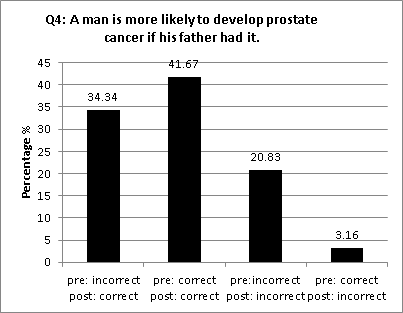 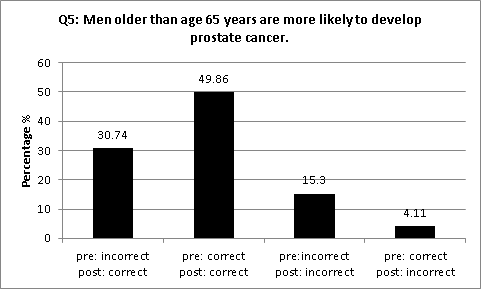 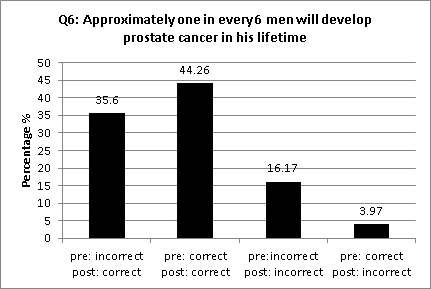 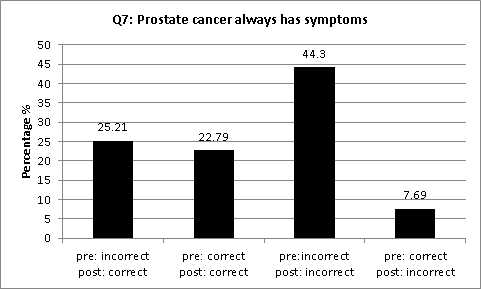 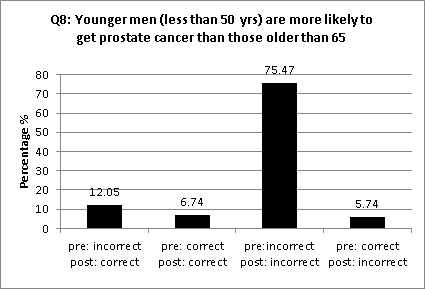 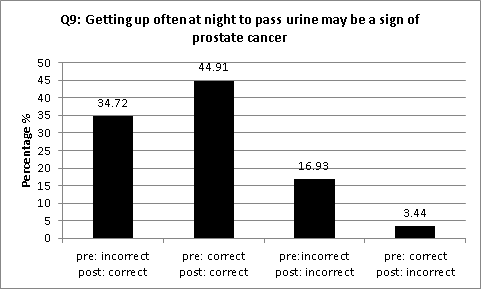 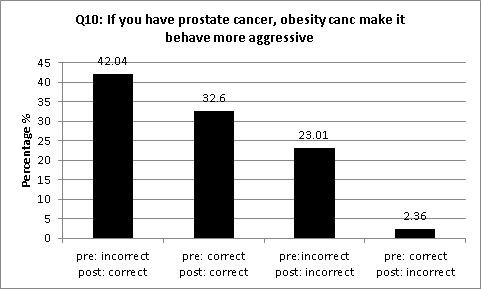 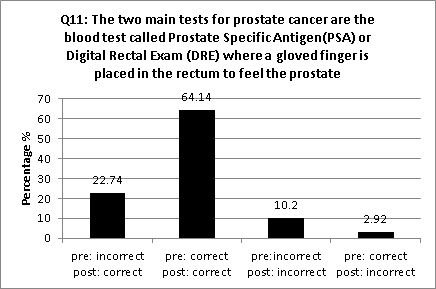 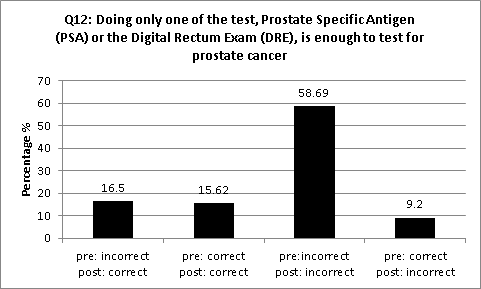 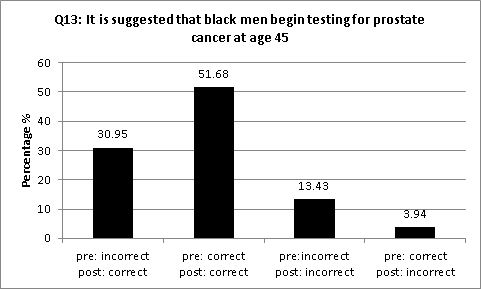  POP subject Pre/Post-Video Knowledge assessment in a consecutive group of 719 men.                                   